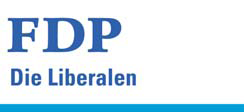 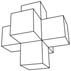 Jahresbericht des Präsidiums vom 17. Mai 2013 bis 4. Juni 20141. Zusammenarbeit im Vorstand, mit anderen Parteien und BehördenArbeit innerhalb des VorstandesDer Vorstand hat sich zu 8 Vorstandssitzungen getroffen, wobei zweimal der Parteirat eingeladen wurde. Erwähnen möchte ich hier auch speziell, dass wir uns nebst den ordentlichen Vorstandssitzungen auch zu sehr vielen Sitzungen getroffen haben, bei der ein Teil des Vorstands spezielle Themen behandelt hat.Zusammenarbeit mit dem Wahlkreis, Kantonal- und LandesparteiIm abgelaufenen Geschäftsjahr haben wir alle Delegiertenversammlungen besucht. Insbesondere im Hinblick auf die Wahlen im Jahr 2015 wurde die Zusammenarbeit intensiviert und es wurden zusätzliche Versammlungen festgesetzt um frühzeitig Strategien festzulegen und auszuarbeiten.Es macht Freude, sich als Ortspartei wider in die sehr aktiv geführte Wahlkreispartei einbinden zulassen. Durch das organisierte Sommerfest und dem Fondue- Abend kam auch das gesellschaftliche nicht zu kurz. Kontakte mit Gemeindebehörden und anderen ParteienBeim den „von Gundolingergesprächen“ vom 7. November 2013 und 15. Mai 2014, waren neben dem Gemeinderat auch die Kantonsrätin und Ortsparteien vertreten. Nebst Informationen aus den gemeinderätlichen Ressorts stand vor allem am 15. Mai 2014 das Thema:Entwicklung des Gemeindezentrums / Pflegewohngruppe im Vordergrund 
Schulstandort ISSSportplatzIm Anschluss wurde die Gelegenheit genutzt für informative Gespräche mit Vorstandsvertretern der CVP und der SVP. 2. RückblickZurück blicken möchten wir natürlich auf die Stille Wahl des Urnenbüromitglieds. Es freut uns, dass wir mit Nina Bachmann eine engagierte junge Persönlichkeit gewinnen konnten. An dieser Stelle noch einmal herzliche Gratulation an die GewählteEs war wiederum ein aktives Parteijahr, wir haben uns engagiert mit stellen von Plakatwände vor den entsprechenden Eidg.- und kantonalen Abstimmungen. Im Weiteren sind wir immer auf der Suche von Vorstands- und Kommissionmitglieder. Durch den Informationsanlass vor 2 Jahren, konnten wir ein neues Vorstandmitglied gewinnen.Auch die Herbstversammlung vom 21. November war wiederum ein Erfolg. Das Gastreferat von Hedy Eggerschwiler, Kantonsrätin, Mitglied der Alterskommission und ehemalige Gemeinderätin für Soziales von Buttisholz zum Thema Pflegewohngruppe, eine Chance für Rain, hat sicher auch dazu beigetragen, dass die Absichtserklärung zur Zeichnung von Anteilscheinen ein Erfolg wurde.Am 29. November durften wir einmal mehr Renés Waldhütte, für ein Dankeschön an unsere Charchierten benützen.Wir haben einmal mehr bewiesen, dass Rain eine sehr aktive und engagierte Ortspartei hat. Deshalb ziehen wir eine sehr positive Bilanz des vergangenen Parteijahrs.3. DankenWir (Irene und Edwin) durfte auch in diesem Jahr wieder auf eine tolle und grosse Unterstützung zählen.Wir möchten danke sagen an unsere Kollegen und Kolleginnen vom Vorstand, vom Parteirat und allen Mitgliedern in den verschiedenen Kommissionen.Ihr leistet einen grossen Beitrag und dank euch können wir auch unsere liberalen Gedanken in viele Projekte einbringen.Wir danke aber auch Ihnen allen, die Sie mit Ihrem Kommen an die Parteiversammlungen und unseren sonstigen Anlässen ihr Interesse an der Politik bekunden. Wir danke Ihnen auch für ihre Feedbacks die Sie uns immer wieder geben. Sie helfen uns damit Themen die bewegen aufzugreifen und uns auch laufend zu verbessern.Rain, 04. Juni 2014Das PräsidiumIrene Hüsler und Edwin Winiger